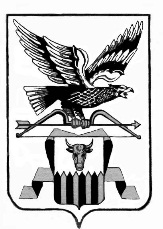 ПОСТАНОВЛЕНИЕАдминистрации муниципального района «Читинский район»2 августа 2016 года                                                                                № 1346«О закрытии мест массового отдыхана водных объектах»В соответствии с требованиями Водного кодекса Российской Федерации(Федеральный закон от 3 июня 206 года № 74 -ФЗ) ст.6 п. 4 и пунктом 24 статьи 15главы 3 Федерального закона от 6 октября 2003 года № 131-ФЗ «Об общих принципах организации местного самоуправления в Российской Федерации», и резким подъемом уровня воды на реках Чита, Ингода, и с целью предотвращения несчастных случаев на водных объектах на территории районапостановляю:1. Закрыть места массового отдыха населения на воде с 4 августа 2016 года, установленные Постановлением администрацией муниципального района «Читинский район» от 1 июня 2016 года № 943.2. Признать утратившим силу Постановление администрации муниципального района «Читинский район» от 1 июня 2016 года № 943.3. Данное постановление опубликовать в районной газете «Ингода» в установленном порядке.РуководительадминистрацииА.А. ЭповИсп. И.В. МожаровТел. 32-36-70ПриложениеПравилаиспользования водных объектов общего пользования, расположенных на территории муниципального района «Читинский район», для личных и бытовых нуждI. Общие положения1.1. Настоящие Правила использования водных объектов общего пользования, расположенных на территории муниципального района «Читинский район», для личных и бытовых нужд (далее - Правила) разработаны в соответствии с Водным кодексом Российской Федерации, Федеральным законом от 6 октября 2003 года N131-ФЗ "Об общих принципах организации местного самоуправления в Российской Федерации", Уставом муниципального района «Читинский район» и устанавливают порядок использования водных объектов общего пользования, находящихся в государственной или муниципальной собственности и расположенных на территории муниципального района «Читинский район» (далее - водные объекты общего пользования), для личных и бытовых нужд, порядок информирования населения об ограничениях водопользования на водных объектах общего пользования.1.2 Под использованием водных объектов общего пользования для личных и бытовых нужд понимается использование различными способами (водопользование) водных объектов общего пользования для удовлетворения потребностей физических лиц, не связанных с осуществлением предпринимательской деятельности.Основные термины и понятия, используемые в настоящих Правилах, применяются в значениях, определенных Водным кодексом Российской Федерации.1.3 Использование водных объектов общего пользования осуществляется в соответствии с правилами охраны жизни людей на водных объектах, утверждаемыми в порядке, определяемом уполномоченным федеральным органом исполнительной власти, а также исходя из настоящих Правил.II. Порядок использования водных объектов общего пользования для личных и бытовых нужд2.1 Каждый гражданин вправе:иметь доступ к водным объектам общего пользования и бесплатно использовать их для личных и бытовых нужд, если иное не предусмотрено Водным кодексом Российской Федерации, другими федеральными законами;пользоваться (без использования механических транспортных средств) береговой полосой водных объектов общего пользования для передвижения и пребывания около них, в том числе для осуществления любительского и спортивного рыболовства и причаливания плавучих средств.2.2 Использование водных объектов общего пользования не должно оказывать негативного воздействия на окружающую среду и должно осуществляться с соблюдением режима особой охраны водных объектов и территорий, в границах которых они расположены, режимов использования водоохранных зон, зон санитарной охраны, иных зон с особыми условиями их использования.2.3 Граждане при использовании водных объектов общего пользования для личных и бытовых нужд обязаны:рационально использовать водные объекты общего пользования;не допускать нарушений прав собственников водных объектов, других водопользователей, а также причинения вреда окружающей среде;информировать уполномоченные исполнительные органы государственной власти Забайкальского края и органы местного самоуправления муниципального района «Читинский район» об авариях и чрезвычайных ситуациях на водных объектах общего пользования;использовать водные объекты в целях питьевого и хозяйственно-бытового водоснабжения, а также в лечебных, оздоровительных и рекреационных целях при наличии санитарно-эпидемиологического заключения о соответствии водного объекта санитарным правилам и условиям безопасного для здоровья населения использования водного объекта;выполнять иные обязанности, предусмотренные Водным кодексом Российской Федерации, другими федеральными законами.2.4 При использовании водных объектов общего пользования запрещается:сбрасывать в водные объекты и осуществлять захоронение в них отходовпроизводства и потребления, в том числе выведенных из эксплуатации судов и иных плавучих средств (их частей и механизмов);сбрасывать в водные объекты сточные, в том числе дренажные воды с нарушением требований, предусмотренных Водным кодексом Российской Федерации, законодательством в области охраны окружающей среды;производить мойку автотранспортных средств и других механизмов в водных объектах и на берегах, а также проводить работы, которые могут явиться источником загрязнения вод;осуществлять забор (изъятие) льда, оказывающий негативное воздействие на состояние водных объектов и приводящий к истощению вод;самовольно устанавливать или снимать специальные информационные знаки, установленные вдоль берегов водных объектов;совершать иные действия, приводящие к негативному воздействию на окружающую среду, угрозе причинения вреда жизни и здоровью человека, запрещенные законодательством.2.5. Водопользование на водных объектах общего пользования приостанавливается или ограничивается администрацией муниципального района «Читинский район»:угрозы причинения вреда жизни и здоровью человека;возникновения радиационной аварии или иных чрезвычайных ситуаций природного или техногенного характера;причинения вреда окружающей среде; в иных случаях, предусмотренных федеральными законами.III. Порядок информирования населения об ограничениях водопользования на водных объектах общего пользованияПредоставление гражданам информации об ограничениях водопользования на водных объектах общего пользования осуществляется администрацией городского округа "Город Чита" через средства массовой информации (печатные издания, телевидение, радио), посредством размещения на официальном сайте администрации муниципального района "Читинский район" в информационно-телекоммуникационной сети "Интернет", посредством специальных информационных знаков, устанавливаемых вдоль берегов водных объектов.IV. Ответственность за нарушение ПравилЛица, виновные в нарушении настоящих Правил, несут ответственность в случаях и порядке, установленных законодательством Российской Федерации и Забайкальского края.